Сепаратор с возвратно-поступательным движением сит серии TQLZ подходит для очистки сырого зерна для зерноперерабатывающих заводов и зернохранилищ. Сита разных спецификаций могут отделять большие, маленькие и легкие примеси от пшеницы, риса, кукурузы и масличных культур. Он спроектирован с двухъярусным ситом и хорошо загерметизирован. Его эффективность намного выше, особенно для больших примесей, содержащихся в зерне. Он также используется для отделения гранул в пищевой и химической промышленности.Характеристики© Компактная конструкция, хорошая герметичность.© Низкий уровень шума и сниженное энергопотребление.© Стабильный ход, хороший очищающий эффект, высокая производственная эффективность.© Приводится в действие вибромотором. Сила вибрации, ее направление и отклонение покрытия сита может быть откалибрована согласно требованиям.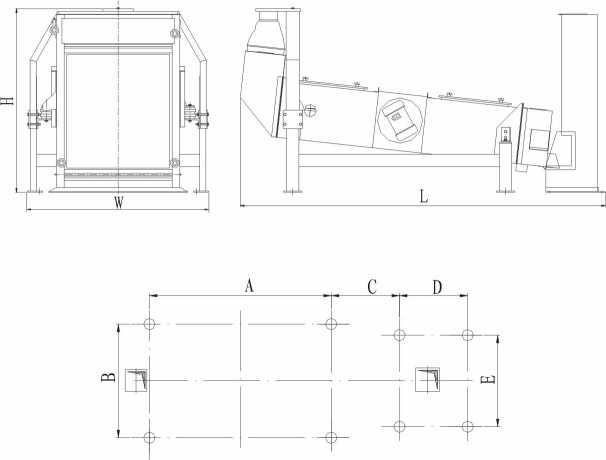 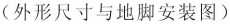 Зерноочистительные сепараторы серии TQLZАналог БИС и БЛСТипLWHABCDETQLZ 150X200261619951567168017953254281581TQLZ 125X2002703175815121 70015583404281336TQLZ 100X200264014861567174612863254281076TQLZ 80X 1 5024551286145012461136352373876ТипTQLZ 150X200TQLZ 125X200TQLZ 100X200TQLZ 80X150Производительность, т/ч9~ 1 59 ~ 1 2CMlCO5~8Мощность, кВт2X0. 752X0. 752X0. 382X0. 2Объем, м3/ч4800-72004500-25503600-45002600-3000Вес, кг11001000900650Размеры, мм261 6X1 995X1 5672703X2324X15122640X1610X15502455X1286X1450